Your recent request for information is replicated below, together with our response.Could you please tell me how many e-scooters (not e-bikes or any other form of electronic vehicle) were confiscated by your force in the following reporting periods? I regret to inform you that I am unable to provide you with the information you have requested, as it would prove too costly to do so within the context of the fee regulations.  As you may be aware the current cost threshold is £600 and I estimate that it would cost well in excess of this amount to process your request. As such, and in terms of Section 16(4) of the Freedom of Information (Scotland) Act 2002 where Section 12(1) of the Act (Excessive Cost of Compliance) has been applied, this represents a refusal notice for the information sought.By way of explanation, the crime recording systems used by Police Scotland have no marker etc. to indicate whether an e-scooter was involved in an offence, and there is no facility which allows for productions which have been seized to be searched by type, i.e. scooter/ e-scooter/ vehicle etc. The only way to provide an accurate response to your request would be to carry out case by case assessment of all crimes, of which there would be thousands. As such, this is an exercise which I estimate would far exceed the cost limit set out in the Fees Regulations. To illustrate, even if we restrict the search to just road traffic offences, there were 3, 544 recorded offences of Dangerous Driving for the year 2020/21.You can access our published crime statistics via the following link: How we are performing - Police ScotlandPlease could you tell me the dates between 2019 and the present day of any changes in policy regarding the confiscation of e-scooters by your constabulary? And what those changes were?Police Scotland does not have a policy etc. which is specific to the confiscation of e-scooters. As such, in terms of Section 17 of the Freedom of Information (Scotland) Act 2002, this represents a notice that the information you seek is not held by Police Scotland.Please can you tell me the number of deaths involving e-scooters recorded by your force in the three completed quarters of this year 2023?In terms of Section 16(4) of the Freedom of Information (Scotland) Act 2002 where Section 12(1) of the Act (Excessive Cost of Compliance) has been applied, this represents a refusal notice for the information sought.By way of explanation, the incident and crime recording systems used by Police Scotland have no facility which allows for us to search Sudden Death Reports based on whether an e-scooter was involved. Case by case assessment of all Sudden Death Reports would have to be carried out to establish whether an e-scooter was involved - an exercise which I estimate would far exceed the cost limit set out in the Fees Regulations.If you require any further assistance please contact us quoting the reference above.You can request a review of this response within the next 40 working days by email or by letter (Information Management - FOI, Police Scotland, Clyde Gateway, 2 French Street, Dalmarnock, G40 4EH).  Requests must include the reason for your dissatisfaction.If you remain dissatisfied following our review response, you can appeal to the Office of the Scottish Information Commissioner (OSIC) within 6 months - online, by email or by letter (OSIC, Kinburn Castle, Doubledykes Road, St Andrews, KY16 9DS).Following an OSIC appeal, you can appeal to the Court of Session on a point of law only. This response will be added to our Disclosure Log in seven days' time.Every effort has been taken to ensure our response is as accessible as possible. If you require this response to be provided in an alternative format, please let us know.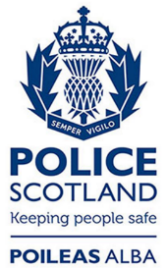 Freedom of Information ResponseOur reference:  FOI 23-2714Responded to:  3rd November 2023